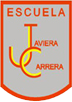 esmartesmartesmartesmiércolesmiércolesmiércolesjuevesjuevesjuevesviernesviernesviernes0202020303030404040505050609090910101011111112121213Evaluación de Matemáticas:Trabajo practico deEnglish Test: Unit 1 Contenido: School Objects, Colors Andnumbers.English Test: Unit 1 Contenido: School Objects, Colors Andnumbers.16Evaluación de Artes Visuales:Trabajo practico confeccionar acuario.Evaluación de Artes Visuales:Trabajo practico confeccionar acuario.1718181819191920Música: Patrones musicales.Evaluación formativa.23. Evaluación de orientación: Regulación emocional.23. Evaluación de orientación: Regulación emocional.23. Evaluación de orientación: Regulación emocional.24Tecnologia: Explorar las herramientascomputacionalesdisponibles. Evaluación sumativa.Evaluación de Matemáticas: Contenidos	deltrimestre.N° hasta el 15. Unidad y decena.24Tecnologia: Explorar las herramientascomputacionalesdisponibles. Evaluación sumativa.Evaluación de Matemáticas: Contenidos	deltrimestre.N° hasta el 15. Unidad y decena.24Tecnologia: Explorar las herramientascomputacionalesdisponibles. Evaluación sumativa.Evaluación de Matemáticas: Contenidos	deltrimestre.N° hasta el 15. Unidad y decena.Evaluación Formativa: lectura complementaria “Humberto”Evaluación Formativa: lectura complementaria “Humberto”25Lenguaje: Evaluación sumativa: consonantes:P, S, D.Lenguaje: Evaluación sumativa: consonantes:P, S, D.2627HGCS:Profesiones y oficios. Conocer instituciones de la comunidad.30Evaluación ciencias Naturales: Flora y fauna de Antofagasta30Evaluación ciencias Naturales: Flora y fauna de Antofagasta30Evaluación ciencias Naturales: Flora y fauna de Antofagasta313131